Další pozdravy od spolužáků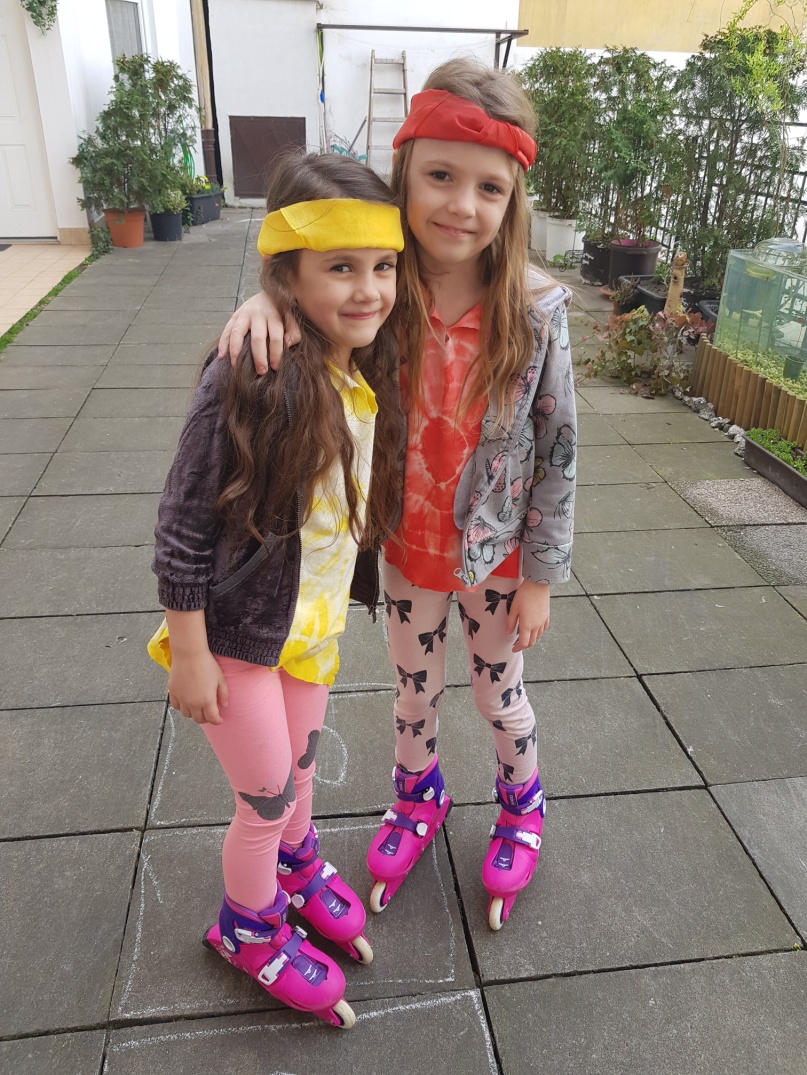 Vanesska: Moc, moc zdravím všechny spolužáky a paní učitelku s asistentkou..Nicolka posílá pozdravy všem Verunka pozdravuje Nicolku, doma pomáhá babičce s uklízením a vařením Dobré odpoledne! Chci poslat pozdrav všem svým spolužákům, paní učitelce a paní asistentc , ale je velmi smutné, že nemohli společně oslavit mé narozeniny. Velice mi chybí všichni a doufám v rychlé setkání. 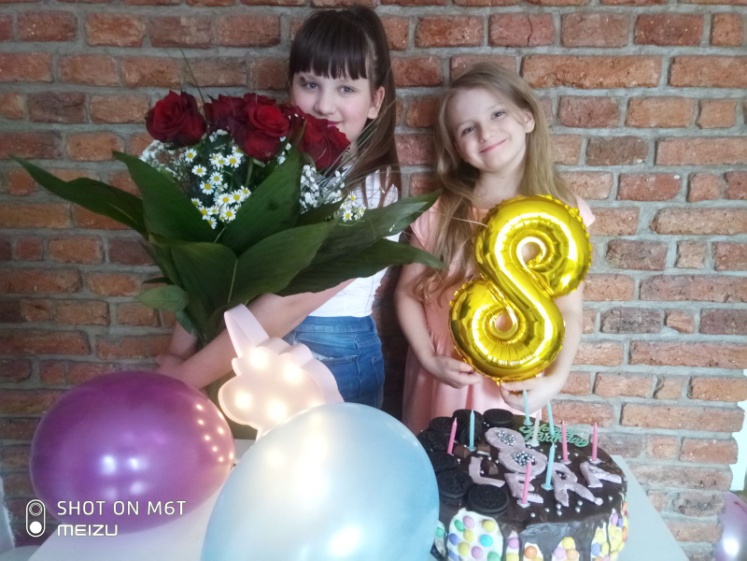    Valeriia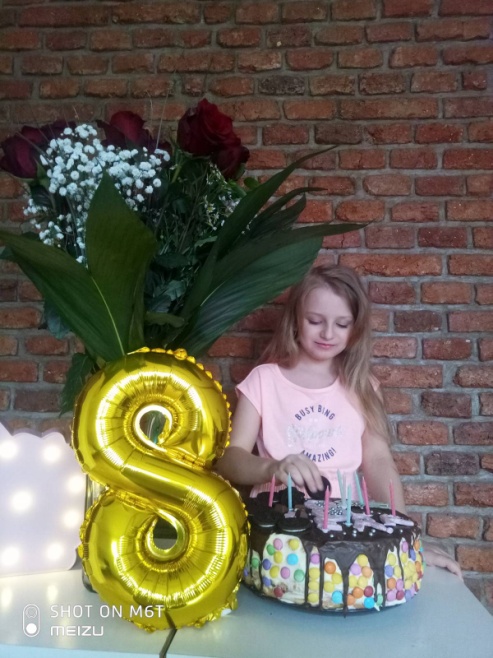 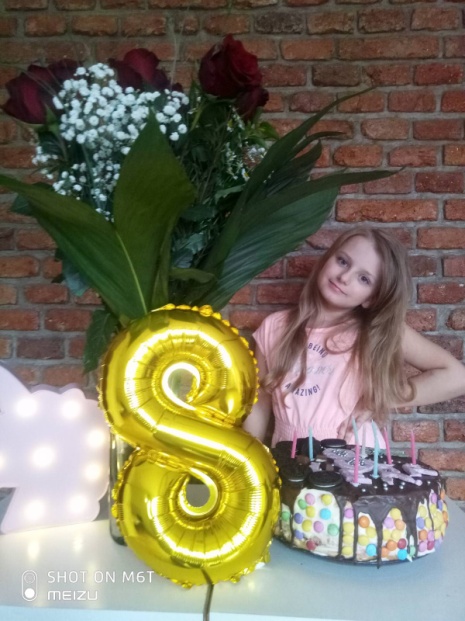 